§632.  Separate voting places; reimbursement of election expense1.  Voting places in unorganized townships.  The procedure for establishing a voting place in unorganized townships is as follows.A.  The commissioners of each county may provide or contract with a municipality to provide a voting place in any unorganized township in their county, for all state and national elections, including primary elections, where all residents of unorganized places entitled to vote in municipalities near the township, under section 156, may cast their ballots under conditions provided in this section.  [PL 1985, c. 161, §6 (NEW).]B.  The registrar of the contracting municipality shall designate the voters as township voters, pursuant to section 156, in the central voter registration system and shall include their names on the incoming voting list for the contracting municipality.  [PL 2005, c. 453, §52 (AMD).]C.  The conduct of elections at that voting place shall be the same as in municipalities and all provisions of the Revised Statutes with respect to voting districts are applicable to that voting place.  The powers and duties of the municipal officers in such case are conferred upon the commissioners or the municipal officers of the contracting municipality.  [PL 1985, c. 161, §6 (NEW).]D.  Upon receipt of a petition signed by at least 10 persons qualified to vote under section 156, the commissioners shall provide or contract with a municipality to provide a voting place in the unorganized township provided in the petition.  [PL 1985, c. 161, §6 (NEW).][PL 2005, c. 453, §52 (AMD).]2.  Reimbursement of election expense.  The county commissioners shall reimburse the municipality for those expenses incurred in the conduct of elections held under this section.[PL 1985, c. 161, §6 (NEW).]3.  Notice to Secretary of State.  The county commissioners shall notify the Secretary of State of all unorganized territories for which voting places are contracted or provided.  They shall also notify the Secretary of State of those unorganized territories for which provision of voting places has been discontinued.  Notification must be made at least 120 days before the election in which it will be effective.[PL 1985, c. 161, §6 (NEW).]SECTION HISTORYPL 1985, c. 161, §6 (NEW). PL 2005, c. 453, §52 (AMD). The State of Maine claims a copyright in its codified statutes. If you intend to republish this material, we require that you include the following disclaimer in your publication:All copyrights and other rights to statutory text are reserved by the State of Maine. The text included in this publication reflects changes made through the First Regular Session and the First Special Session of the131st Maine Legislature and is current through November 1, 2023
                    . The text is subject to change without notice. It is a version that has not been officially certified by the Secretary of State. Refer to the Maine Revised Statutes Annotated and supplements for certified text.
                The Office of the Revisor of Statutes also requests that you send us one copy of any statutory publication you may produce. Our goal is not to restrict publishing activity, but to keep track of who is publishing what, to identify any needless duplication and to preserve the State's copyright rights.PLEASE NOTE: The Revisor's Office cannot perform research for or provide legal advice or interpretation of Maine law to the public. If you need legal assistance, please contact a qualified attorney.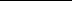 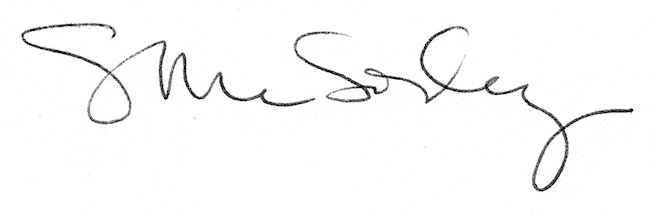 